Задание 3  На рисунке числа справа показывают общую стоимость всех игрушек в горизонтальном ряду, а числа внизу — общую стоимость игрушек в вертикальном ряду. Найди стоимость каждой игрушки. 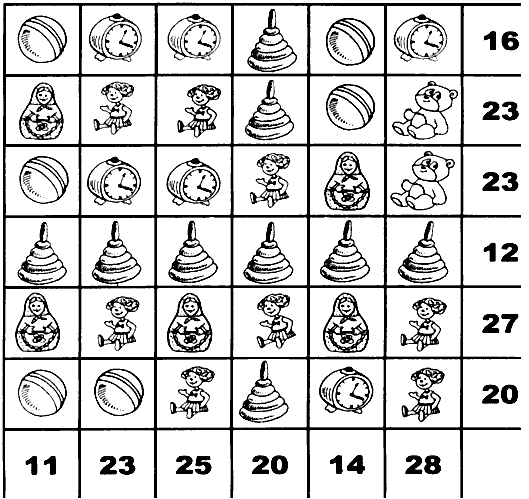 Мяч стоит ______________Часы  стоят _____________Пирамида стоит _____________
Матрёшка стоит  ______________Кукла стоит _____________Медведь стоит ______________